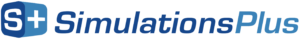 PHARMACOKINETIC REPORTModel development of Warfarin following 
a Single Oral Dose Run: %project_fileName%Dataset: %data_fileName%Date: %reportGenerationDateTime(MM-dd-yyyy)%Table of ContentsList of tablesNo table of figures entries found.List of figuresNo table of figures entries found.List of AbbreviationsExecutive SummaryObjective and study designWarfarin is an anticoagulant normally used in the prevention of thrombosis and thromboembolism, the formation of blood clots in the blood vessels and their migration elsewhere in the body, respectively. The data set provides set of plasma warfarin concentrations and Prothrombin Complex Response in thirty normal subjects after a single loading dose. A single large loading dose of warfarin sodium, 1.5 mg/kg of body weight, was administered orally to all subjects. Measurements were made each 12 or 24h.The objective of this study is to develop a PK model that describes the population behaviour as well as variability between individuals. MethodModel development is performed using Monolix version %version%. MethodsData analysisThe data set provides set of plasma warfarin concentrations and Prothrombin Complex Response in thirty normal subjects after a single loading dose. A single large loading dose of warfarin sodium, 1.5 mg/kg of body weight, was administered orally to all subjects. Measurements were made each 12 or 24h.Observed data plot in linear scale shows no outliers. <lixoftPLH>plot: outputplotwidthCm: 16heightCm: 12.6zoom: 100caption: Observed datacaptionAbove: falsesettings:    fixedNbBins: 20    isNumberOfBinsFixed: true    obsErrorMethod: standardError    legend: true    obsLines: false    obsMean: true    xLabel: time    yEqualDomains: false    yLabel: y1    legendPosition: nepreferences:    observationStatisticsStrokeDasharray: '10'    observationStatisticsWidth: 2stratification:    state: {split: [age], color: [age], mergedSplits: true}</lixoftPLH>Plot with the logarithmic scale on the y-axis suggests that the elimination follows a one compartment model.Covariate data analysisCovariate data includes weight, sex and age. <lixoftPLH>plot: covariateviewerwidthCm: 16heightCm: 12.6zoom: 100caption: Covariate viewercaptionAbove: falsesettings:    colSelection: [age, wt, sex]    rowSelection: [age, wt, sex]    baseline: false    quartile: false</lixoftPLH>ResultsModel fitThe final model is a one compartment model with linear elimination. The absorption is of first order with a delay Tlag. The model uses the combined 2 error model. Part of the variability between individuals in the values of volume and clearance has been explained with individual weight. <lixoftPLH>data:    task: populationParameters    methods: all    metrics: all    types: alldisplay:    significantDigits: 3    fitToContent: true    colored: false    caption: "Estimated population parameters"    captionAbove: true</lixoftPLH>Pharmacokinetic individual parametersCalculated PK individual parameters for each subject. <lixoftPLH>data:    task: individualParameters    method: mode    metrics: [ID]    parameters: all    covariates: all    covariatesAfterParameters: truedisplay:    significantDigits: 1    fitToContent: true    metricsDirection: vertical    caption: "Estimated individual parameters (EBEs)"    captionAbove: true</lixoftPLH>Diagnostic plotsThe VPC plot shows a good correspondence between empirical percentiles and prediction intervals obtained from 500 simulations. <lixoftPLH>plot: vpcwidthCm: 16heightCm: 12.6zoom: 100caption: Visual predictive checkcaptionAbove: falsesettings:    useCensoredData: false    observations: true    xLabel: time    yInterval: [0.1, 20]    yLabel: y1    yLog: true    areaOutliers: false</lixoftPLH>AUCArea under the concentration-time curveAUCinfArea under the concentration-time curve from zero to infinityAUClastArea under the concentration-time curve from zero to the last timepoint AUCextraPercentage of Extrapolated Area Under the CurveCmaxMaximum observed drug concentrationCVCoefficient of variation(L)LOQ(Lower) Limit of quantificationNCANoncompartmental analysis PKPharmacokinetic(s)SDStandard deviationSEStandard errorTmaxTime to reach maximum observed concentrationT1/2 Half-life